    NSW AMATEUR PISTOL ASSOCIATION INC. 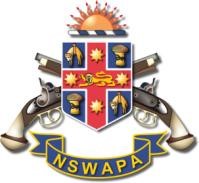 2019 SERVICE PISTOL STATE CHAMPIONSHIPS                            18th 19th & 20th  October 2019 Venue: 	Wagga Wagga City Pistol Club – 74 Tasman Road Wagga Wagga  	 	CONDITIONS OF ENTRY Cost: 	$15.00 per match payable with entry to Wagga Wagga City Pistol Club Inc. Entries will be accepted in order of receipt up to the closing date.  Total entry fees must accompany your entry form. Closing Date: 	***    ENTRIES CLOSE – FRIDAY  5th October 2019   *** Late entries will be accepted if space available. Equipment Check: 	From 12.30 pm on Friday 18th October and from 7.00 am on other days.  GRADING CARD and current PISTOL LICENCE must be produced.Current P.A. HOLSTER CARD required for Service Pistol. Practice: 	The range will be available for practice Thursday & Friday. Squadding: 	Shooters will be advised of their range duties, shooting times and positions by e-mail. Included will be a complete schedule of matches showing ranges and times. Preparation Time           will commence BEFORE the advertised starting times. Dress: 	No open footwear or sandals are allowed while working or shooting on the range Presentations                  The Presentations will take place at the conclusion of the scheduled shooting programme.Catering: 	Refreshments will be available at the range each day from 8.00 amEntries To: 	State Championships Organizing Secretary Bruce Tutty                        0269-203324 ”Roseleigh”                        0429-420199 Tutty’s Road               bruce.tutty@optusnet.com.au The Rock  NSW 2655                  ENTRY FORM (Photocopies acceptable) 	ENTRY No.  [ 	] 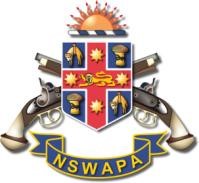  (Office use only) NSW 2019  SERVICE  STATE CHAMPIONSHIPS  18th October – 20th   October 2019 FULL NAME (Please print)  ADDRESS (Please print)  P.A. Holster Card Number_____________________Please enter your GRADE for matches you wish to enter Preferred Range Duty ENTRY FEE  	 matches @ $15.00 per match       TOTAL $ 		  THE TOTAL ENTRY FEE MUST ACCOMPANY THIS ENTRY FORM SHARED PISTOLS – please provide details of shared pistols (matches and who shared with)CLOSING DATE FOR ENTRIES:  *** FRIDAY 5th  OCTOBER 2019*** ENTRIES TO: 	State Championships Organizing Secretary Bruce Tutty   “Roseleigh”  Tutty’s Road,  The Rock   N.S.W.   2655        Wagga Wagga City Pistol Club                                   Westpac   BSB 032 769  Acc. 112 884 	       Identify yourself on the deposit  Programme          Friday 	 18th October Practice                                                                              Equipment Check from 12.30 pm  	 	    Saturday         19th October Equipment Check from 7.00 am Service Pistol – from 8.30 am 25 Yard Service Pistol (M, A and B grades) from 2.30 pm                                                                                                       Sunday           20th October Service Pistol Unrestricted –25 Yard Service Pistol ( C and D grades )       Wagga Wagga City Pistol Club                    Westpac   BSB 032 769  Acc. 112 884       Identify yourself on the deposit Phone: 	02 6920 3324                   0429 420 199 Email: 	bruce.tutty@optusnet.com.au 